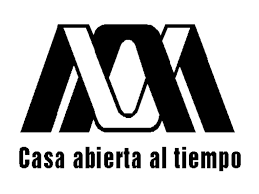 De antemano le agradecemos su valiosa cooperación que nos permitirá conocer más acerca del (de la) aspirante a realizar estudios de Posgrado en la Maestría en Ciencias en Salud de los Trabajadores, de la Universidad Autónoma Metropolitana:Para garantizar la confidencialidad de la información que nos pueda proporcionar, le solicitamos atentamente que una vez haya llenado esta forma, nos la haga llegar junto con cualquier comentario adicional sobre el (la) aspirante, en el sobre oficial cerrado adjunto a la presente y dirigido a la Comisión Académica de la Maestría en Ciencias en Salud de los Trabajadores.Mencione por favor, el tiempo que tiene de conocer al (a) candidato (a):_________Describa si el (la) aspirante, de acuerdo a su perfil y características personales, tiene la vocación e información suficiente para comprender los elementos teóricos y metodológicos que se imparten en la Maestría y posteriormente, poner en práctica durante su vida profesional o académica, dichos conocimientos:En una escala de 0 (cero) a 10 (diez), qué calificación le daría usted al aspirante a la Maestría, en cuanto a los siguientes aspectos: ¿Usted considera que el (la) aspirante además de lo que aprende institucionalmente, busca fuentes adicionales de información y estudia de manera comprometida?¿Considera usted que el (la) aspirante, es una persona responsable, constante y que acostumbra a terminar sus trabajos y/o proyectos, una vez que los inicia?¿Cree que el (la) candidato (a), asume los contratiempos como un reto y los resuelve?Describa en tres palabras, las características positivas del (a) aspirante:Qué características personales considera usted que el (la) candidato(a), debería atender para que su desenvolvimiento mejore.¿Considera que esta persona a la que usted está recomendando, es autocrítica para reconocer cuando se equivoca, piensa en el bien común de sus compañeros, familia y sociedad?Datos de la persona que recomiendaEn la parte posterior hay un espacio para comentarios adicionales, si los hubiere.Firma:__________________Nombre (s)Apellido PaternoApellido Materno012345678910Desempeño escolarParticipación en claseCapacidad de innovar, de ser creativ@Trabajo en equipoActitud colaborativaCapacidad para la investigaciónConocimientos de estadísticaPensamiento lógico y reflexivoAptitudes para la redacciónNombre (s)Apellido PaternoApellido MaternoInstitución o empresa a la que pertenece:Institución o empresa a la que pertenece:Institución o empresa a la que pertenece:Puesto o cargo:Puesto o cargo:Puesto o cargo:Teléfono:     Teléfono:     Teléfono:     Mail: Mail: Mail: 